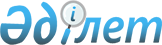 Об утверждении Положения государственного учреждения "Отдел сельского хозяйства Каратальского района"
					
			Утративший силу
			
			
		
					Постановление акимата Каратальского района Алматинской области от 02 декабря 2015 года № 552. Зарегистрировано Департаментом юстиции Алматинской области 30 декабря 2015 года № 3664. Утратило силу постановлением акимата Каратальского района Алматинской области от 13 сентября 2016 года № 300      Сноска. Утратило силу постановлением акимата Каратальского района Алматинской области от 13.09.2016 № 300.

      В соответствии с подпунктом 8) статьи 18 Закона Республики Казахстан от 1 марта 2011 года "О государственном имуществе" и Указом Президента Республики Казахстан от 29 октября 2012 года № 410 "Об утверждении Типового положения государственного органа Республики Казахстан", акимат Каратальского района ПОСТАНОВЛЯЕТ:

      1. Утвердить Положение государственного учреждения "Отдел сельского хозяйства Каратальского района" (далее - Положение) согласно приложению к настоящему постановлению.

      2. Возложить на руководителя государственного учреждения "Отдел сельского хозяйства Каратальского района" Байгабулова Каната Амирхановича опубликование настоящего постановления после государственной регистрации в органах юстиции в официальных и периодических печатных изданиях, а также на интернет-ресурсе, определяемом Правительством Республики Казахстан, и на интернет-ресурсе акимата района.

      3. Контроль за исполнением настоящего постановления возложить на заместителя акима района Тасыбаева Жанибека Шогаловича.

      4. Настоящее постановление вступает в силу со дня государственной регистрации в органах юстиции и вводится в действие по истечении десяти календарных дней после дня его первого официального опубликования.

 Положение о государственном учреждении "Отдел сельского хозяйства Каратальского района" 1. Общие положения      1. Государственное учреждение "Отдел сельского хозяйства Каратальского района" (далее - Отдел) является государственным органом Республики Казахстан, осуществляющим руководство в сфере сельского хозяйства Каратальского района.

      2. Отдел ведомств не имеет.

      3. Отдел осуществляет свою деятельность в соответствии с Конституцией и законами Республики Казахстан, актами Президента и Правительства Республики Казахстан, иными нормативными правовыми актами, а также настоящим Положением.

      4. Отдел является юридическим лицом в организационно-правовой форме государственного учреждения, имеет печати и штампы со своим наименованием на государственном языке, бланки установленного образца, в соответствии с законодательством Республики Казахстан счета в органах казначейства.

      5. Отдел вступает в гражданско-правовые отношения от собственного имени.

      6. Отдел имеет право выступать стороной гражданско-правовых отношений от имени государства, если оно уполномочено на это в соответствии с законодательством.

      7. Отдел по вопросам своей компетенции в установленном законодательством порядке принимает решения, оформляемые приказами руководителя Отдела и другими актами, предусмотренными законодательством Республики Казахстан.

      8. Структура и лимит штатной численности Отдела утверждаются в соответствии с действующим законодательством. 

      9. Местонахождение юридического лица: индекс 041000, Республика Казахстан, Алматинская область, Каратальский район, город Уштобе, улица Кабанбай батыра, № 49.

      10. Полное наименование государственного органа - государственное учреждение "Отдел сельского хозяйства Каратальского района".

      11. Настоящее Положение является учредительным документом Отдела. 

      12. Финансирование деятельности Отдела осуществляется из республиканского и местного бюджетов.

      13. Отделу запрещается вступать в договорные отношения с субъектами предпринимательства на предмет выполнения обязанностей, являющихся функциями Отдела. 

      Если Отделу законодательными актами предоставлено право осуществлять приносящую доходы деятельность, то доходы, полученные от такой деятельности, направляются в доход государственного бюджета.

 2. Миссия, основные задачи, функции, права и обязанности Отдела      14. Миссия Отдела: осуществление государственной политики в сфере сельского хозяйства. 

      15. Задачи:

      1) организация обеспечения продовольственной безопасности Каратальского района;

      2) обеспечение устойчивого экономического и социального развития агропромышленного комплекса;

      3) создание экономических условий для производства конкурентоспособной сельскохозяйственной продукции и продуктов ее переработки.

      16. Функции:

      1) осуществление государственной поддержки субъектов агропромышленного комплекса в соответсвии с законодательством Республики Казахстан и другими нормативными правовыми актами в данной сфере;

      2) проведение мониторинга развития сельских территорий;

      3) проведение сбора оперативной информации в области агропромышленного комплекса и сельских территорий и предоставление ее местному исполнительному органу (акимату) области;

      4) ведение учета запасов продовольственных товаров в Каратальском районе и представление отчетности в местные исполнительный орган (акимат) области;

      5) разработка экономических и социальных программ развития агропромышленного комплекса и сельских территорий;

      6) предоставление бюджетной заявки на соответствующий финансовый год с предусмотрением необходимых объемов финансирования мероприятий в сфере агропромышленного комплекса и сельских территорий;

      7) осуществление иных функций, предусмотренных законодательством Республики Казахстан. 

      17. Права и обязанности:

      1) запрашивать и получать необходимую в своей деятельности информацию от государственных органов и иных организаций;

      2) осуществлять пользование имуществом, находящимся на праве оперативного управления;

      3) разрабатывать проекты нормативных правовых актов акима, акимата района входящих в компетенцию Отдела; 

      4) своевременно и качественно расматривать обращения физических и юридических лиц;

      5) в пределах своей компетенции осуществлять иные права и обязанности в соответствии с законодательством Республики Казахстан.

 3. Организация деятельности Отдела      18. Руководство Отдела осуществляется первым руководителем, который несет персональную ответственность за выполнение возложенных на Отдел задач и осуществление им своих функций.

      19. Первый руководитель Отдела назначается на должность и освобождается от должности акимом Каратальского района. 

      20. Первый руководитель Отдела не имеет заместителей. 

      21. Полномочия первого руководителя Отдела:

      1) в пределах своей компетенции определяет обязаннности и полномочия работников Отдела;

      2) в соответствии с действующим законодательством назначает и освобождает от должности работников Отдела;

      3) в установленном законодательством порядке поощряет и налагает дисциплинарные взыскания на сотрудников Отдела;

      4) в пределах своей компетенции издает приказы; 

      5) в пределах своей компетенции представляет интересы Отдела в государственных органах и иных организациях; 

      6) противодействует коррупции в Отделе с установлением за это персональной ответственнности; 

      7) осуществляет иные полномочия в соответствии с законодательством Республики Казахстан.

      Исполнение полномочий первого руководителя Отдела в период его отсутствия осуществляется лицом, его замещающим в соответствии с действующим законодательством.

 4. Имущество Отдела      22. Отдел может иметь на праве оперативного управления обособленное имущество в случаях, предусмотренных законодательством.

      Имущество Отдела формируется за счет имущества, переданного ему собственником, а также имущества (включая денежные доходы), приобретенного в результате собственной деятельности и иных источников, не запрещенных законодательством Республики Казахстан.

      23. Имущество, закрепленное за Отделом относится к коммунальной собственности. 

      24. Отдел не вправе самостоятельно отчуждать или иным способом распоряжаться закрепленным за ним имуществом и имуществом, приобретенным за счет средств, выданных ему по плану финансирования, если иное не установлено законодательством.

 5. Реорганизация и упразднение государственного органа      25. Реорганизация и упразднение Отдела осуществляются в соответствии с законодательством Республики Казахстан.


					© 2012. РГП на ПХВ «Институт законодательства и правовой информации Республики Казахстан» Министерства юстиции Республики Казахстан
				
      Аким района

К. Бисембаев
Приложение утвержденное постановлением акимата Каратальского района от "2" декабря 2015 года № 552